Call for Abstracts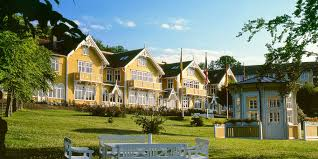 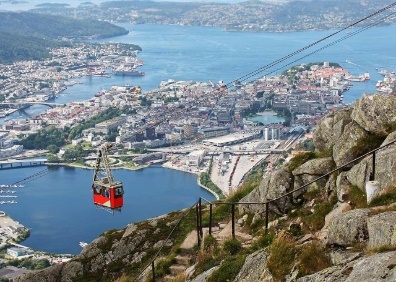 Knowledge Utilization (KU) Colloquium 2020July 1st to 3rd, 2020 at Solstrand, Bergen, NorwayOn behalf of the International Organizing Committee, you are invited to submit an abstract for the 20th KU Colloquium for researchers, practitioners and students working in KU and knowledge translation. Please use the template below to format your abstract.  The presentation format will be a 3-minute single slide e-poster. Presenters will be divided into three groups according to their thematic approaches. Reflecting on the presentations, senior researchers will facilitate plenary discussions between the presenters and the audience of issues and take-home messages. Submissions are due: March 1st, 2020 tem@hvl.noAbstract Submission TemplatePlease complete the following template when submitting your abstract. Please note that tables and figures will not be accepted.Contact information of individual submitting the abstractName:Title:Email:Phone number:Address:Abstract InformationTitle:Author(s) (please add a * to trainee and KU to knowledge user’s last names):Affiliation(s) (corresponding to a superscript number beside the author’s last name):Abstract (250 word maximum)Purpose:Methods:Results:Conclusions: